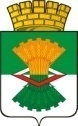 ДУМАМАХНЁВСКОГО МУНИЦИПАЛЬНОГО ОБРАЗОВАНИЯ                                         четвертого созываРЕШЕНИЕ от  27 июля  2021 года               п.г.т. Махнёво                              № 77О внесении изменений в решение Думы Махнёвского муниципального образования от 25.03.2021 года № 52 «Об утверждении порядка определения части территории Махнёвского муниципального образования, на которой могут реализовываться инициативные проекты»В соответствии со статьей 26.1 Федерального закона от 6 октября 2003 года N 131-ФЗ «Об общих принципах организации местного самоуправления в Российской Федерации», экспертным заключением от 17.06.2021 года № 491-ЭЗ государственно-правового Департамента Губернатора Свердловской области и Правительства Свердловской области, руководствуясь Уставом  Махнёвского муниципального образования, Дума Махнёвского муниципального образованияРЕШИЛА:1.Внести в решение Думы Махнёвского муниципального образования от 25.03.2021 года № 52 «Об утверждении порядка определения части территории Махнёвского муниципального образования, на которой могут реализовываться инициативные проекты» следующие изменения:1.1. пункт 1 Порядка после слов «разработан на основании Федерального закона от 6 октября 2003 года № 131-ФЗ» дополнить словами ««Об общих принципах организации местного самоуправления в Российской Федерации»»;1.2. подпункт 3 пункта 9 Порядка исключить.2. Настоящее Решение опубликовать в газете «Алапаевская искра» и разместить на сайте Махнёвского муниципального образования в сети «Интернет».3. Настоящее Решение вступает в силу со дня его   опубликования в газете «Алапаевская искра».4. Контроль за выполнением настоящего Решения возложить на постоянную комиссию по социальной политике  (О.О.Ильина).Председатель Думымуниципального образования	                                         С.Г.АлышовГлава  муниципального  образования                                     А.С.Корелин